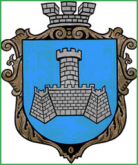 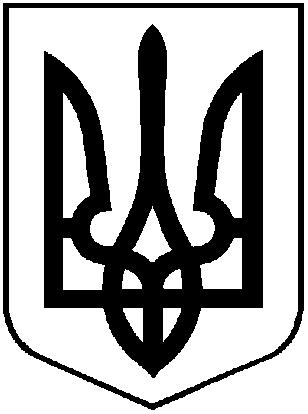 УКРАЇНАХМІЛЬНИЦЬКА МІСЬКА РАДА      ВІННИЦЬКОЇ ОБЛАСТІВиконавчий комітетР І Ш Е Н Н Явід 15 березня  2023 року                                                                       №114Про безоплатну передачу комунального майна з балансу КП «Хмільниккомунсервіс»на баланс Виконавчого комітетуХмільницької міської ради  Враховуючи лист Головного управління Національної поліції у Вінницькій області від 10.03.2023 року №404/04/222-11/23, службову записку начальника загального відділу міської ради від 02.03.2023 року №871/01-18, з метою розміщення поліцейських офіцерів Хмільницької міської територіальної громади, відповідно до Положення про порядок списання та передачі майна, що належить до комунальної власності Хмільницької міської територіальної громади, затвердженого рішенням 15 сесії міської ради 6 скликання від 27.10.2011року №320 (зі змінами), керуючись ст.105  Закону України «Про Національну поліцію», ст. 29, ст. 59 Закону України «Про місцеве самоврядування в Україні», виконавчий комітет Хмільницької міської радиВ И Р І Ш И В :1. Передати безоплатно з балансу Комунального підприємства «Хмільник- комунсервіс» (код ЄДРПОУ 32505648) на баланс Виконавчого комітету Хмільницької міської ради (код ЄДРПОУ 34422134) наступне комунальне майно: частину вбудованого приміщення загальною площею 68,6 кв.м (приміщення: 1-1 – 9,6 кв.м, 1-2 – 6,2 кв.м, 1-3 – 9,5 кв.м,  1-4 – 12,1 кв.м, 1-12 – 21,9 кв.м, 1-13 – 6,4 кв.м, тамбур І – 2,9 кв.м), що знаходиться  за адресою:  вул. Столярчука,18,  м. Хмільник.         2. Виконавчому комітету міської ради забезпечити виготовлення технічної документації на зазначену частину приміщення та провести його державну реєстрацію.         3. КП «Хмільниккомунсервіс» забезпечити виготовлення технічної документації на частину приміщення загальною площею 72,4 кв.м (приміщення: 1-5 – 13,6 кв.м, 1-6 – 8,8 кв.м, 1-7 – 2,1 кв.м,  1-8 – 5,1 кв.м, 1-9 – 9,1 кв.м, 1-10 – 17,5 кв.м, 1-11 – 12,7 кв.м,  тамбур ІV – 3,5 кв.м), що знаходиться  за адресою:  вул. Столярчука,18,  м. Хмільник, та провести його державну реєстрацію.   4. Передачу вищезазначеного майна здійснити в місячний термін з дня офіційного оприлюднення цього рішення відповідно до вимог чинного законодавства та оформити актом приймання-передачі. 5. Керівникам вищезазначених установ відобразити операції з приймання-передачі майна, зазначеного в п.1  цього рішення, у бухгалтерському обліку.6. Виконавчому комітету міської ради забезпечити проведення ремонту частини приміщення, зазначеного в п.1 цього рішення, з виготовленням кошторисної документації.7. Контроль за виконанням цього рішення покласти на заступника міського голови з питань діяльності виконавчих органів міської ради згідно розподілу обов’язків.    Міський голова      	                                Микола ЮРЧИШИН